【今日主題】從「被拒絕」看「回應」的秘訣講員︰于厚恩弟兄經文︰路加福音九51-56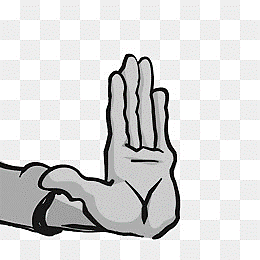 路九51～十九44是明顯的旅途故事在耶穌的旅程中「被拒絕」是很重要的題目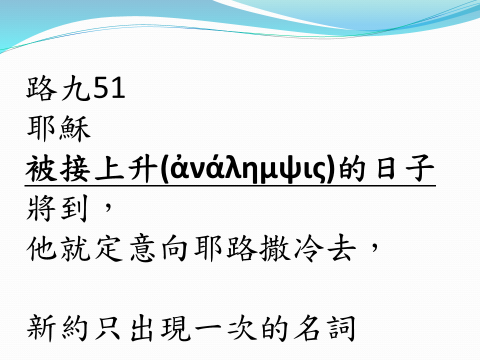 耶穌被接上升的日子將到，他就定意向耶路撒冷去，耶穌和眾門徒，南下的第一站，竟是「撒瑪利亞」。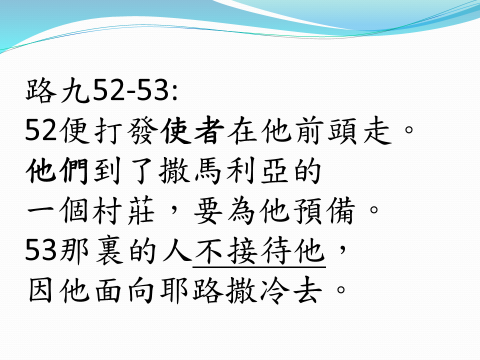 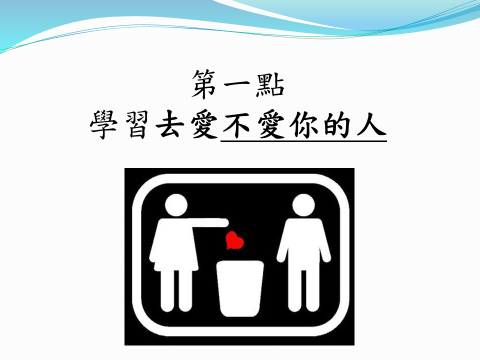 不接待的原因很簡單，因為你…方向不同、看法不同、政黨不同、省籍不同…跟我不同尊重多元就是你雖然跟我不一樣但是我們仍然可以一起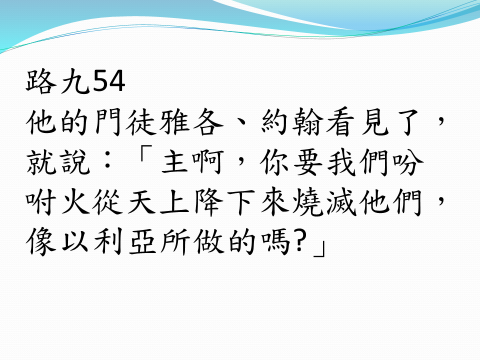 忘了初衷？我們為何要來撒瑪利亞?人生不能沒有目標考量！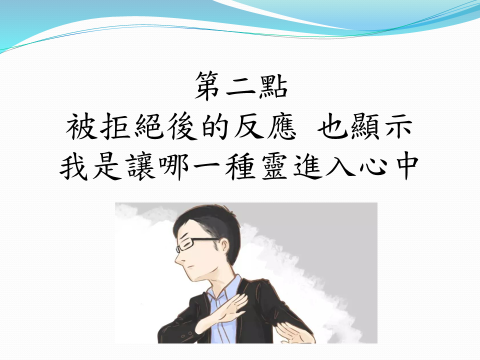 耶穌並未，因為一些撒瑪利亞人的拒絕，而敵視所有的撒瑪利亞人。路十33惟有一個撒馬利亞人行路來到那裏，看見他就動了慈心。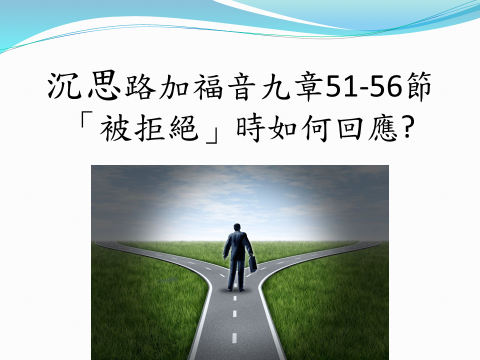 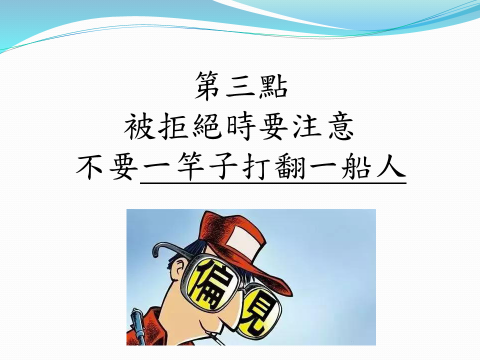 路十七12-16:12進入一個村子，有十個長大痲瘋的，迎面而來，遠遠地站著……16又俯伏在耶穌腳前感謝他；這人是撒馬利亞人。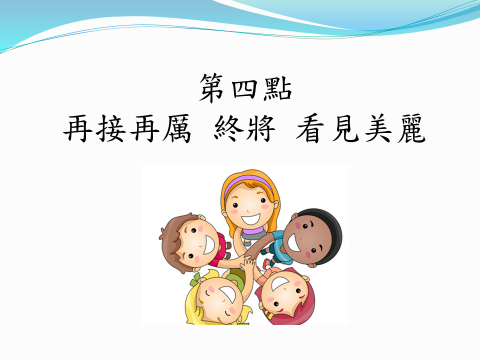 撒瑪利亞人，真的從此就一直拒絕福音下去?徒一8︰但聖靈降臨在你們身上，你們就必得著能力，並要在耶路撒冷、猶太全地，和撒馬利亞，直到地極，作我的見證。徒八4-8︰4那些分散的人往各處去傳道。5腓利下撒馬利亞城去，宣講基督8在那城裏，就大有歡喜 (πολλὴ χαρὰ : great  joy )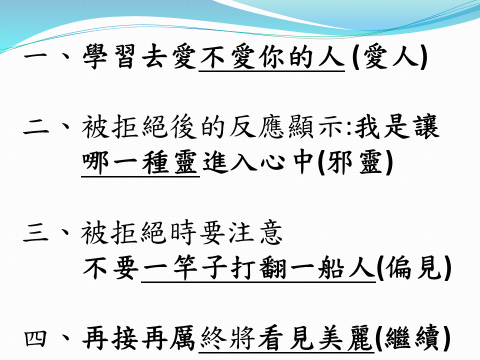 本週各項聚會今日	09:30	兒童主日學		09:45	主日聚會	于厚恩弟兄		09:45	中學生團契		11:00 《擘餅記念主聚會》		11:00 	慕道班	週二 19:30	英文查經班週三	19:30	交通禱告會	劉國華弟兄週四	14:30	姊妹聚會	成淑靜姊妹		15:30	姊妹禱告會	吳瑞碧姊妹週五	19:00	小社青	查經聚會週六	14:00	大專團契	讀書會		18:00	社青團契	查經聚會【11/1--詩歌福音佈道會】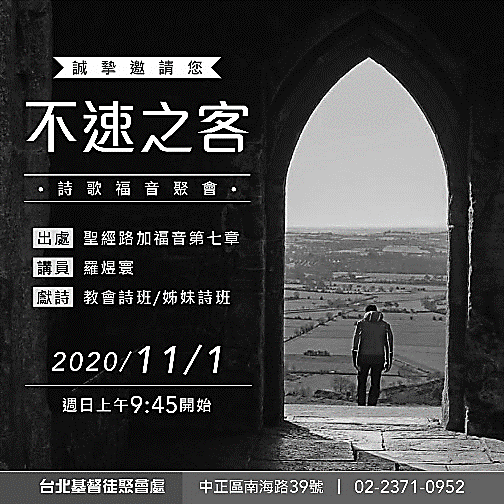 時間︰11/1(日)上午9:45演出︰教會詩班+姊妹詩班信息︰羅煜寰弟兄主題︰不速之客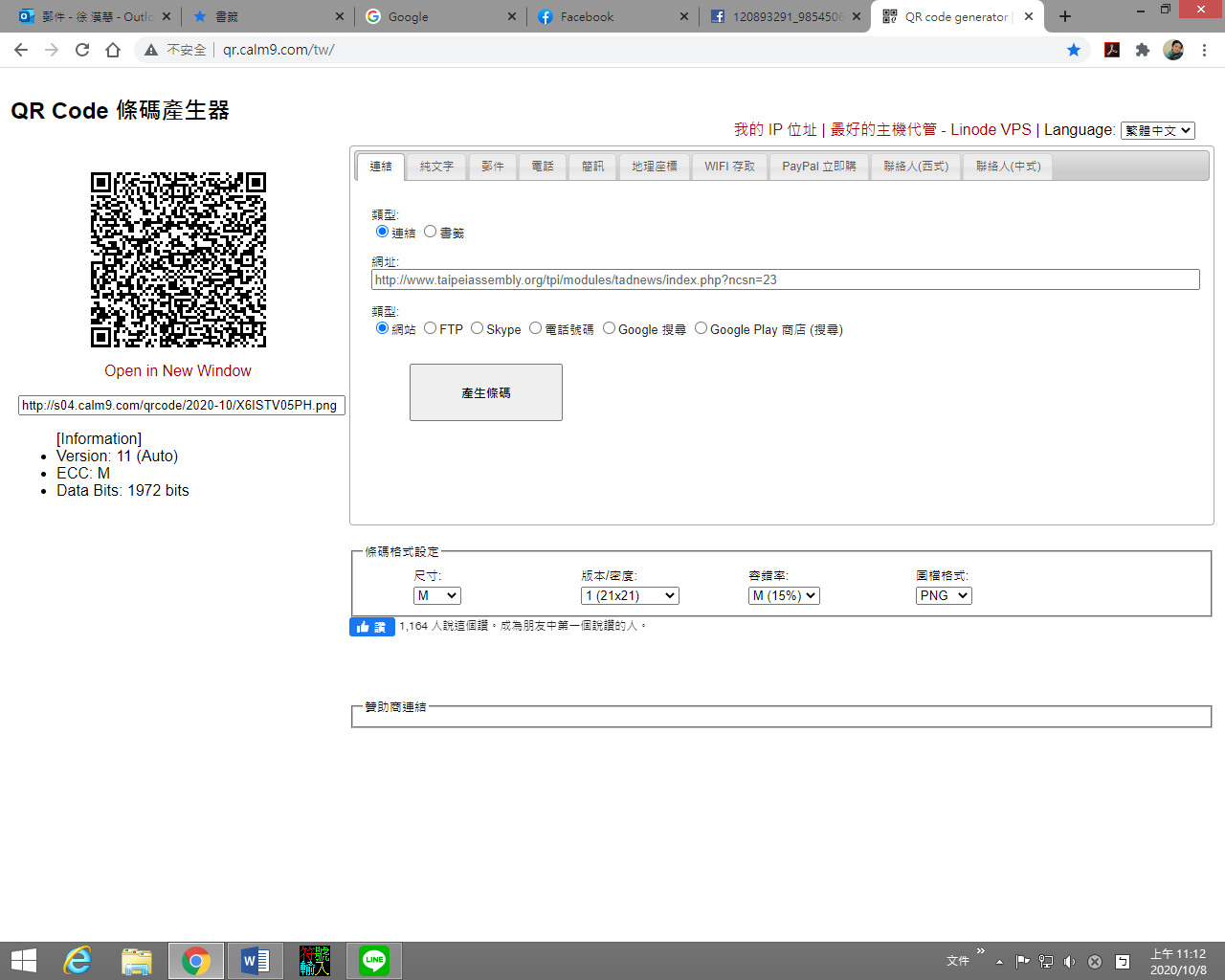 弟兄姊妹把握分享福音的機會邀請親友，並為此聚會代禱。〈掃描QR可下載邀請DM電子檔〉朋友乃時常親愛，弟兄為患難而生。                                                     路加福音6:37台北基督徒聚會處      第2656期  2020.10.18教會網站：http://www.taipeiassembly.org年度主題：回想˙回轉˙回復--改變你基督徒的壞習慣		主日上午	主日下午 	下週主日上午	下週主日下午	聚會時間：9時45分	2時10分	9時45分	2時10分	司     會：劉耀仁弟兄		陳宗賢弟兄	親職講座	領     詩：劉耀仁弟兄		曹先進弟兄	滑世代的教養挑戰	司     琴：	王清清姊妹		陳孜祈姊妹	講     員：于厚恩弟兄		下週講員：蔡國山弟兄	本週題目：從”被拒絕”看”回應”的秘訣	下週主題：這是我的愛子, 我所喜悅的	本週經文：路加福音9:51-56	下週經文：馬太福音3:16-4:11	上午招待：吳純紹姊妹  林寶猜姊妹	下週招待：王雅麗姊妹 熊靈琦姊妹						俞智桓弟兄北市中正區100南海路39號。電話（02）23710952傳真（02）23113751臺北市中正區100南海路39號。電話（02）23710952傳真（02）2311375111/28【秋季一日遊】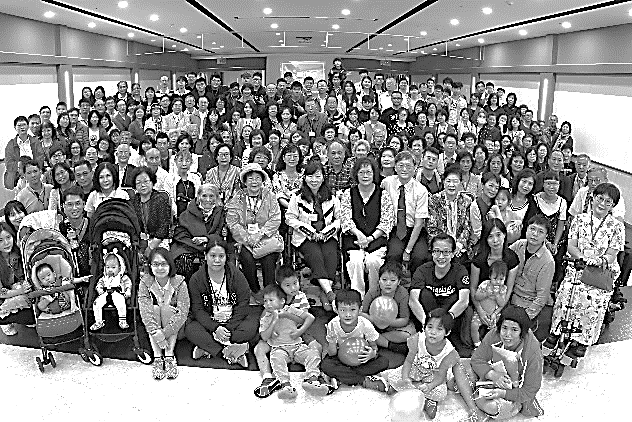 知性+感性—聽海的聲音~海洋科技博物館園區~日期：109.11/28（六）行程：教會出發→基隆海洋科技博物館→館內活動→阿根納原味餐廳→館外觀海踏青→返回台北費用：每人$ 600元（含午餐、保險、車資等）。報名：填妥報名單(長椅上)連同報名費繳交至辦公室。《2020年終感恩見證主日》恩典的記號--回想˙回轉˙回復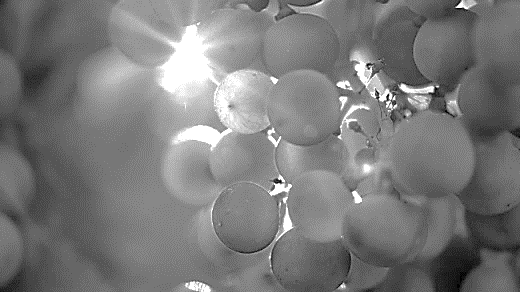 但我倚靠祢的慈愛；我的心因祢的救恩快樂。我要向耶和華歌唱，因祂用厚恩待我。2020【年終感恩見證聚會】將於12/13 (日)上午9:45舉行，敬請以感恩讚美的心參加。這一年中的大小恩典，願神在我們當中得到最高的榮耀。敬請見證報名，請向教會辦公室登記！每位見證以5~7分鐘為原則！【受浸報名】本教會預定於11月15日舉行受浸，已信主仍未受浸者，請向教會辦公室報名，以安排受浸前談話。2020《基督徒聚會處聯合退修會》合影